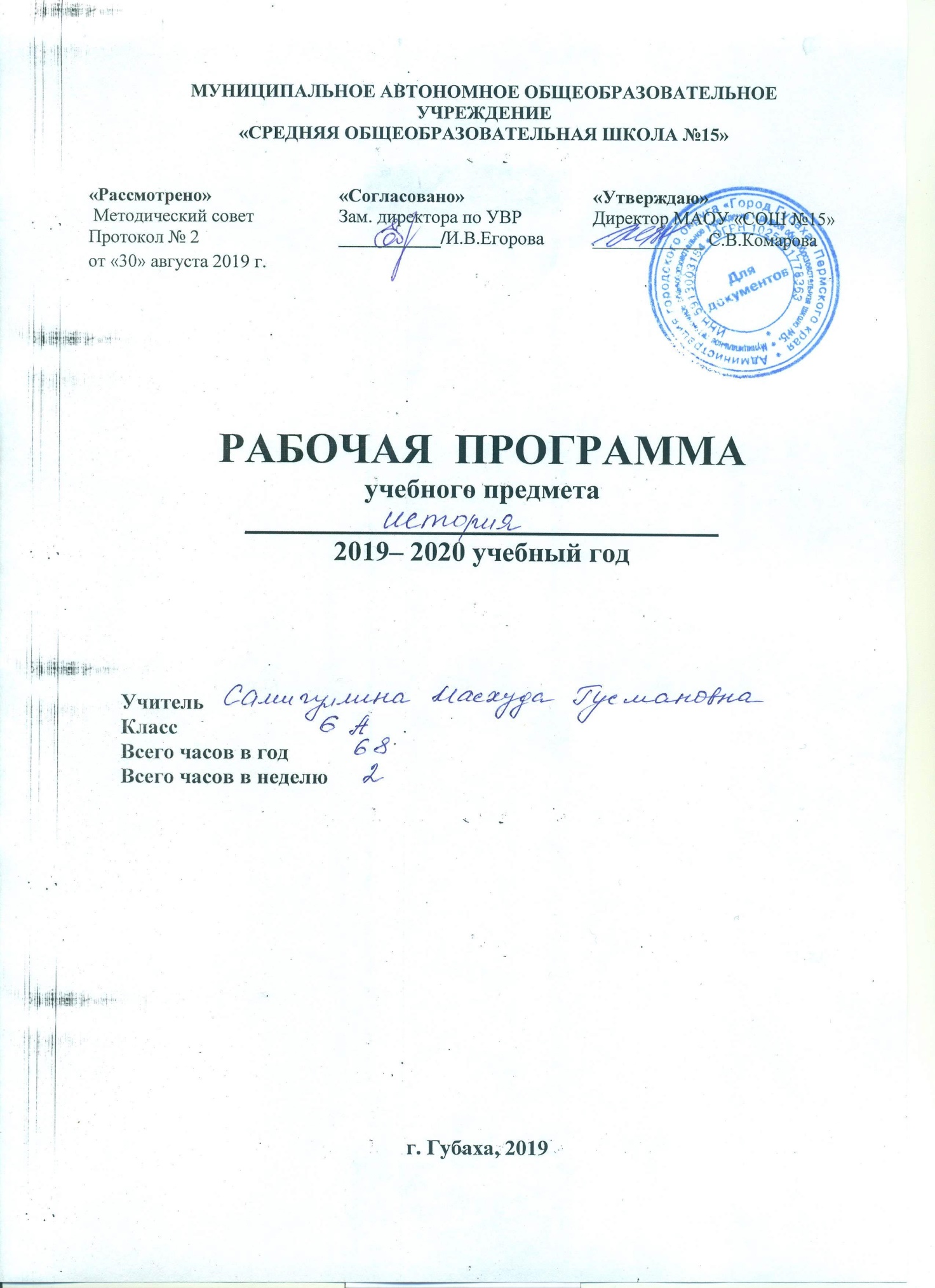 ИСТОРИЯ. 6 КЛАССПояснительная запискаРабочая программа разработана в соответствии с ФГОС   ООО,  утвержденного приказом Министерства образования и науки РФ от 17.12.2010 № 1897, Федерального закона РФ №273-ФЗ «Об образовании РФ» от 29.12.2012.Рабочая программа разработана на основе примерной программы ООО по истории с учетом авторских программ: - по Истории России к предметной линии учебников Н. М. Арсентьева, А. А. Данилова и др. под редакцией А. В. Торкунова в основной школе (6—9 классы);- по  Всеобщей истории. Предметная линия учебников А.А. Вигасина – О.С. Сороко-Цюпы. 5-9 классы: пособие для учителей общеобразовательных учреждений/А.А. Вигасин, Г.И. Годер, Н.И. Шевченко и др. М.: Просвещение, 2014. – 144 с.Рабочая программа ориентирована на учебники:Планируемые  результаты освоения учебного предмета «История»Личностные результаты:• первичная социальная и культурная идентичность на основе усвоения системы исторических понятий и представлений о прошлом Отечества (период до XV в.), эмоционально положительное принятие своей этнической идентичности;• познавательный интерес к прошлому своей Родины;- освоение гуманистических традиций и ценностей современного общества, уважение прав и свобод человека;• изложение своей точки зрения, её аргументация в соответствии с возрастными возможностями;• проявление эмпатии как понимания чувств других людей и сопереживания им;• уважительное отношение к прошлому, к культурному и историческому наследию через понимание исторической обусловленности и мотивации поступков людей предшествующих эпох;• уважение к народам России и мира и принятие их культурного многообразия, понимание важной роли взаимодействия народов в процессе формирования древнерусской народности;• следование этическим нормам и правилам ведения диалога в соответствии с возрастными возможностями, формирование коммуникативной компетентности;• обсуждение и оценивание своих достижений, а также достижений других обучающихся под руководством педагога;• расширение опыта конструктивного взаимодействия в социальном общении.Метапредметные результаты: • формулировать при поддержке учителя новые для себя задачи в учёбе и познавательной деятельности;• планировать при поддержке учителя пути достижения образовательных целей;• соотносить свои действия с планируемыми результатами, осуществлять контроль своей деятельности в процессе достижения результата, оценивать правильность решения учебной задачи;• работать с учебной и внешкольной информацией (анализировать графическую, художественную, текстовую, аудиовизуальную информацию, обобщать факты, составлять план, тезисы, конспект и т. д.);• собирать и фиксировать информацию, выделяя главную и второстепенную, критически оценивать её достоверность (при помощи педагога);• использовать современные источники информации — материалы на электронных носителях: находить информацию в индивидуальной информационной среде, среде образовательного учреждения, федеральных хранилищах образовательных информационных ресурсов и контролируемом Интернете под руководством педагога;• привлекать ранее изученный материал при решении познавательных задач;• ставить репродуктивные вопросы (на воспроизведение материала) по изученному материалу;• определять понятия, устанавливать аналогии, классифицировать явления, с помощью учителя выбирать основания и критерии для классификации и обобщения;• логически строить рассуждение, выстраивать ответ в соответствии с заданием, целью (сжато, полно, выборочно);• применять начальные исследовательские умения при решении поисковых задач;• решать творческие задачи, представлять результаты своей деятельности в форме устного сообщения, участия в дискуссии, беседы, презентации и др., а также в виде письменных работ;• использовать ИКТ-технологии для обработки, передачи, систематизации и презентации информации;• планировать этапы выполнения проектной работы, распределять обязанности, отслеживать продвижение в выполнении задания и контролировать качество выполнения работы;• организовывать учебное сотрудничество и совместную деятельность с учителем и сверстниками, работать индивидуально и в группе;• определять свою роль в учебной группе, вклад всех участников в общий результат.Предметные результаты:• установление синхронистических связей истории Руси и стран Европы и Азии;• определение и использование исторических понятий и терминов;• использование знаний о территории и границах, географических особенностях, месте и роли России во всемирно-историческом процессе в изучаемый период;• использование сведений из исторической карты как источника информации о расселении человеческих общностей в эпоху первобытности, расположении древних народов и государств, местах важнейших событий;• высказывание суждений о значении исторического и культурного наследия восточных славян и их соседей;• поиск в источниках различного типа и вида (в материальных памятниках древности, отрывках исторических текстов) информации о событиях и явлениях прошлого;• анализ информации, содержащейся в летописях, правовых документах, публицистических произведениях, записках иностранцев и других источниках по истории Древней и Московской Руси;• использование приёмов исторического анализа (сопоставление и обобщение фактов, раскрытие причинно-следственных связей, целей и результатов деятельности людей и др.);• оценивание поступков, человеческих качеств на основе осмысления деятельности Владимира I Святославича, Ярослава Мудрого, Владимира II Мономаха, Андрея Боголюбского, Александра Невского, Ивана Калиты, Сергия Радонежского, Дмитрия Донского, Ивана III и др. исходя из гуманистических ценностных ориентаций, установок;• систематизация информации в ходе проектной деятельности, представление её результатов как по периоду в целом, так и по отдельным тематическим блокам (Древняя Русь; политическая раздробленность; возвышение Московского княжества; Русское государство в конце XV — начале XVI в.);• личностное осмысление социального, духовного, нравственного опыта периода Древней и Московской Руси;• уважение к древнерусской культуре и культуре других народов, понимание культурного многообразия народов Евразии в изучаемый период.Требования к уровню подготовки учащихсяВ результате изучения истории ученик должен:знать/понимать- основные этапы и ключевые события истории нового времени; выдающихся деятелей всеобщей истории;- важнейшие достижения культуры и системы ценностей, сформировавшиеся в ходе исторического развития;- изученные виды исторических источников;уметь- соотносить даты событий всеобщей истории с веком; определять последовательность и длительность важнейших событий всеобщей истории;- использовать текст исторического источника при ответе на вопросы, решении различных учебных задач; сравнивать свидетельства разных источников;- показывать на исторической карте территории расселения народов, границы государств, города, места значительных исторических событий;- рассказывать о важнейших исторических событиях и их участниках; давать описание исторических событий и памятников культуры на основе текста и иллюстративного материала учебника, фрагментов исторических источников; использовать приобретенные знания при написании творческих работ;- соотносить общие исторические процессы и отдельные факты; выявлять существенные черты исторических процессов, явлений и событий; объяснять смысл изученных исторических понятий и терминов, выявлять общность и различия сравниваемых исторических событий и явлений; определять на основе учебного материала причины и следствия важнейших исторических событий;- объяснять свое отношение к наиболее значительным событиям и личностям всеобщей истории, достижениям мировой культуры;- использовать приобретенные знания и умения в практической деятельности и повседневной жизни для:понимания исторических причин и исторического значения событий; высказывания собственных суждений об историческом наследии народов мира;использования знаний об историческом пути и традициях народов мира в общении с людьми другой культуры, национальной и религиозной принадлежности.Содержание учебного курсаИстория средних веков (всеобщая история)История РоссииВсего 68 часовПорядковый номер учебника в Федеральном перечнеАвтор/Авторский коллективНазвание учебникаКлассИздатель учебника1.2.2.2.1.2Е.В.  Агибалова, Г.М. Донской История средних веков.6Просвещение1.2.2.1.7.1Н.М. Арсентьев, А.А. Данилов, П.С. Стефанович А.Я. Торкунов.История России. В 2-х ч.2Просвещение№п/пНазвание раздела (блока)Кол-во часов на изучение раздела (блока)Из них кол-во часов, отведенных на практическую часть и контрольВведение1Становление Средневековой Европы (VI – XI века)512Византийская империя и славяне в VI – XI в33Арабы в VI – IX веках24Феодалы и крестьяне25Средневековый город в Западной и Центральной Европе316Католическая церковь в XI – XIII века. Крестовые походы27Образование централизованных государств в Западной Европе (XI – XV вв.)618Германия и Италия в XII – XV вв.19Славянские государства и Византия в XIV – XV вв.210Культура Западной Европы в XI – XV вв.3111Народы Азии, Америки в Средние века112Итоговое повторение11Итого325№п/пНазвание раздела (блока)Кол-во часов на изучение раздела (блока)Из них кол-во часов, отведенных на практическую часть и контроль1Наша Родина - Россия12Народы и государства на территории нашей страны в древности513Русь в IX – первой половине XII в.1014Русь в середине XII – начале XIII в.515Русские земли в середине XIII-XIV веках916Формирование единого Русского государства5Итоговое повторение11Итого36 часов5